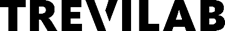 Einschreibung Minderjährige Nr. ______  Ich, der unterzeichnende Elternteil oder ErziehungsberechtigteVorname ______________________		Nachname _______________________________Geboren in _______________________		am _____/_____/_____  Geschlecht   M □     W □*Ausweis _____________________________		Nr.______________________________________*Steuernummer ____________________________________	* Legen Sie eine Kopie des Ausweises   und der Gesundheitskarte beiWohnhaft in ______________________________ Prov. __________Plz _________________Straße/Platz ________________________________ Nr. _________________________________Ansässig in ______________________________ Prov. __________ Plz  _________________Telefonnummer _________________________ E-Mail _____________________________ersuche um Anmeldung in den folgenden Mediatheken und der Bibliothek des Trevi Zentrums – TreviLab mit öffentlichen Diensten (Audiovisuelles Zentrum, Multisprachzentrum, Landesbibliothek "Claudia Augusta") für:Name ______________________		Nachname _______________________________* Steuernummer __________________________		* Ausweis ______________________________________Geburtsdatum ___/___/____			Geschlecht M □ 	W □Nutzergruppe□ Vorschulalter				□ Studente sc. superiore□ Volksschüler/in			□ Anderes ___________________	□ Mittelschüler/in			NAZIONALITÄT□ Italien			□ EU			□ Andere ___________________________Ich möchte den Newsletter der folgenden Dienste erhalten:Audiovisuelles Zentrum			□Ja	□ Nein	□ habe ihn abonniert und erhalte ihn regelmäßig.Multisprachzentrum			□Ja	□ Nein	□ habe ihn abonniert und erhalte ihn regelmäßig.Bibliothek "Claudia Augusta"		□Ja	□ Nein	□ habe ihn abonniert und erhalte ihn regelmäßig.Il sottoscritto autorizza il minore a fruire del servizio Internet in biblioteca offerto dalla Biblioteca provinciale italiana “Claudia Augusta”, consapevole di essere responsabile di ogni utilizzo che il minore ne farà	Der/die Unterzeichnende autorisiert den/die Minderjährige/n, den von der italienischen Landesbibliothek "Claudia Augusta" angebotenen Internetservice in der Bibliothek zu nutzen, wobei er/sie sich bewusst ist, dass er/sie für jeden Gebrauch, den der Minderjährige davon macht, verantwortlich ist.				□ Ja	□ NeinDer/die Unterzeichner/in erklärt, die Informationen gemäß dem Gesetz über den Schutz personenbezogener Daten nach der EU-Verordnung 2016/679 und den in der Dienstleistungscharta beschriebenen Zugangsverfahren gelesen zu haben und sie in allen ihren Teilen zu akzeptieren (Texte unter www.provinz.bz.it/Trevizentrum-Einschreibeformulare).Datum __________________ Unterschrift _______________Der autorisierte Datenverarbeiter _______________